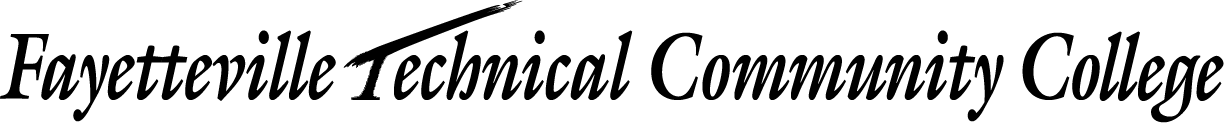 Proponent:  Human Resources OfficeName:Title:Department: E-mail Address: Office Phone: Home/Cell Phone: Person against whom allegation of Title IX/sexual misconduct is being made:Name:Title:Department: E-mail Address: Office Phone: Home/Cell Phone: Person referring the complaint (if different than the complainant):Name:Title:Department: E-mail Address: Office Phone: Home/Cell Phone: Signature of Person Submitting This Form Date